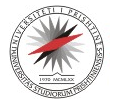 UNIVERSITETI I PRISHTINËS FAKULTETI I SHKENCAVEMATEMATIKE - NATYROREDepartamenti I Kimisë                                                                                                                                        P R I SH T I N Ë                                                           L A J M Ë R I MLajmërohen  të  interesuarit  se mbrojtja e temës  së  Masterit me  titull: ““Densiteti dhe shpejtësia e zërit te sistemi kuaternar Toluen + Heksan + Cikloheksan + MTBE dhe nënsistemet e tyre binare dhe trenare në temperaturë 298.15 K” , Ardit Qerimi student në programin Master- Programi Kimi Analitike dhe Mjedisoredo të organizohet me datë 15/06/2022 në ora 11.00 në ambientet e Departamentit të Kimisë.                Të gjithë të interesuarit mund të jenë pjesëmarrës, pasi që mbrojtja është   publike.Zyrtar për Master dhe Doktoratë					___________________________                                                                  Prishtinë 09/06/2022Shpresa Canolli